Об утверждении Порядка разработки и утверждения бюджетного прогноза Красночетайского сельского поселения Красночетайского района Чувашской Республики на долгосрочный периодВ соответствии со статьей 1701 Бюджетного кодекса Российской Федерации и статьей 41.1 решения Собрания депутатов Красночетайского сельского поселения Красночетайского района Чувашской Республики от 16 июля 2014 г. № 1 «Об утверждении Положения о регулировании бюджетных правоотношений в Красночетайском  сельском поселении Красночетайского района Чувашской Республики» администрация Красночетайского сельского поселения Красночетайского района Чувашской Республики   п о с т а н о в л я е т:1. Утвердить прилагаемый Порядок разработки и утверждения бюджетного прогноза Красночетайского сельского поселения Красночетайского района Чувашской Республики на долгосрочный период.2. Настоящее постановление вступает в силу после его официального опубликования в периодическом печатном издании «Вестник Красночетайского сельского поселения» и подлежит размещению на официальном сайте администрации Красночетайского сельского поселения..Глава администрации сельского поселения		               	А.Г. ВолковУТВЕРЖДЕНпостановлением администрации Красночетайского сельского поселенияКрасночетайского районаЧувашской Республикиот 28.05.2020 № 35 П О Р Я Д О Кразработки и утверждения бюджетного прогноза Красночетайского сельского поселения Красночетайского района Чувашской Республики на долгосрочный период1. Настоящий Порядок устанавливает порядок разработки и утверждения, период действия, а также требования к составу и содержанию бюджетного прогноза Красночетайского сельского поселения Красночетайского района Чувашской Республики на долгосрочный период (далее – Бюджетный прогноз).2. Разработка Бюджетного прогноза осуществляется финансовым отделом администрации Красночетайского района Чувашской Республики (далее – финансовый отдел) на основе прогноза социально-экономического развития Красночетайского сельского поселения Красночетайского района Чувашской Республики на долгосрочный период (далее – Долгосрочный прогноз), утверждаемого администрацией Красночетайского сельского поселения Красночетайского района Чувашской Республики.3. Бюджетный прогноз разрабатывается каждые шесть лет на срок, соответствующий периоду действия Долгосрочного прогноза, но не менее чем на 12 лет. В Бюджетный прогноз могут быть внесены изменения без продления периода его действия. Изменение Бюджетного прогноза осуществляется на основе:принятого решения Собрания депутатов Красночетайского сельского поселения Красночетайского района Чувашской Республики о   бюджете Красночетайского сельского поселения Красночетайского района Чувашской Республики на очередной финансовый год и плановый период;изменения Долгосрочного прогноза и (или) иных документов стратегического планирования, оказывающих влияние на формирование Бюджетного прогноза;изменения законодательства о налогах и сборах, условий осуществления межбюджетного регулирования.4. Проект Бюджетного прогноза (проект изменений Бюджетного прогноза) представляется  финансовым отделом в  администрацию Красночетайского сельского поселения Красночетайского района Чувашской Республики в составе документов и материалов, подлежащих внесению в  Собрание депутатов Красночетайского сельского поселения Красночетайского района Чувашской Республики одновременно с проектом решения  о   бюджете Красночетайского сельского поселения Красночетайского района Чувашской Республики на очередной финансовый год и плановый период.5. Бюджетный прогноз содержит:основные итоги исполнения бюджета Красночетайского сельского поселения Красночетайского района Чувашской Республики, условия формирования Бюджетного прогноза в текущем периоде;описание параметров вариантов Долгосрочного прогноза и обоснование выбора варианта Долгосрочного прогноза в качестве базового (основного) для разработки Бюджетного прогноза;основные сценарные условия, цели, задачи, принципы, направления и основные мероприятия долгосрочной налоговой, бюджетной и долговой политики;прогноз основных характеристик бюджета Красночетайского сельского поселения Красночетайского района Чувашской Республики с учетом выбранного сценария, включающих в себя основные параметры по доходам (налоговым и неналоговым доходам, безвозмездным поступлениям), расходам, дефициту (профициту) бюджета Красночетайского сельского поселения Красночетайского района Чувашской Республики, а также сведения об объемах  муниципального долга Красночетайского сельского поселения Красночетайского района Чувашской Республики;показатели финансового обеспечения муниципальных программ  Красночетайского сельского поселения Красночетайского района Чувашской Республики на период их действия, спрогнозированные исходя из рассчитанной предельной величины расходов   бюджета Красночетайского сельского поселения Красночетайского района Чувашской Республики в долгосрочном периоде, а также расходы на осуществление непрограммных направлений деятельности;анализ основных рисков, возникающих в процессе реализации различных сценариев Бюджетного прогноза, последствия наступления рискового события, описание основных факторов и угроз несбалансированности бюджета, системы мероприятий по профилактике бюджетных рисков.Бюджетный прогноз может включать иные параметры, необходимые для определения основных подходов к формированию бюджетной политики в долгосрочном периоде.6. Приложениями к Бюджетному прогнозу являются:основные параметры базового (основного) варианта прогноза социально-экономического развития Красночетайского сельского поселения Красночетайского района Чувашской Республики на долгосрочный период, выбранного для целей долгосрочного бюджетного планирования;прогноз основных характеристик бюджета Красночетайского сельского поселения  Красночетайского районаЧувашской Республики;показатели финансового обеспечения  муниципальных программ Красночетайского сельского поселения Красночетайского района Чувашской Республики на период их действия.7. В целях формирования Бюджетного прогноза (проекта изменений Бюджетного прогноза) администрация Красночетайского сельского поселения Красночетайского района  Чувашской Республики:до 20 сентября текущего финансового года направляет в  финансовый отдел параметры Долгосрочного прогноза (изменения Долгосрочного прогноза) и пояснительную записку к ним;не позднее 1 октября текущего финансового года подготавливает проект постановления  администрации Красночетайского сельского поселения Красночетайского района Чувашской Республики об утверждении  Долгосрочного прогноза (изменений Долгосрочного прогноза) и представляет его для утверждения главе администрации Красночетайского сельского поселения Красночетайского района Чувашской Республики.8. Финансовый отдел администрации Красночетайского района:до 15 ноября текущего финансового года направляет в    администрацию Красночетайского сельского поселения Красночетайского района Чувашской Республики проект Бюджетного прогноза (изменений Бюджетного прогноза) в составе материалов к проекту  решения   о    бюджете Красночетайского сельского поселения Красночетайского района Чувашской Республики на очередной финансовый год и плановый период;в срок, не превышающий двух месяцев со дня официального опубликования решения о   бюджете Красночетайского сельского поселения Красночетайского района Чувашской Республики на очередной финансовый год и плановый период, разрабатывает проект постановления  администрации Красночетайского сельского поселения Красночетайского района Чувашской Республики об утверждении Бюджетного прогноза (изменений Бюджетного прогноза) Красночетайского сельского поселения Красночетайского района Чувашской Республики на долгосрочный период и вносит на рассмотрение главе администрации Красночетайского сельского поселения Красночетайского района  Чувашской Республики.9. В целях обеспечения открытости и доступности информации об основных положениях документов стратегического планирования проект Бюджетного прогноза (проект изменений Бюджетного прогноза) проходит общественное обсуждение.Проект Бюджетного прогноза (проект изменений Бюджетного прогноза) подлежит размещению на официальном сайте администрации Красночетайского сельского поселения Красночетайского района Чувашской Республики на Портале органов власти Чувашской Республики (далее – официальный сайт  администрации района), Портале  «Муниципальные финансы» в составе документов и материалов,  представляемых в  Собрание депутатов Красночетайского сельского поселения Красночетайского района  Чувашской Республики одновременно с проектом  решения Красночетайского сельского поселения Красночетайского района Чувашской Республики о   бюджете Красночетайского сельского поселения  Красночетайского района Чувашской Республики на очередной финансовый год и плановый период, не позднее 5 ноября текущего финансового года.Одновременно администрация Красночетайского сельского поселения  размещает уведомление об обсуждении проекта Бюджетного прогноза (проекта изменений Бюджетного прогноза) на официальном сайте  администрации Красночетайского сельского поселения,  Портале «Муниципальные финансы».Срок приема предложений к проекту Бюджетного прогноза (проекту изменений Бюджетного прогноза)  от заинтересованных лиц устанавливается  администрацией Красночетайского сельского поселения в уведомлении об обсуждении данного проекта. Указанный срок не может быть меньше семи календарных дней с даты размещения уведомления на официальном сайте администрации Красночетайского сельского поселения, Портале «Муниципальные финансы». Финансовый отдел в течение пяти календарных дней рассматривает поступившие предложения и оформляет протокол по  результатам общественного обсуждения проекта Бюджетного прогноза (проекта изменений Бюджетного прогноза) (далее – протокол), в котором указываются:поступившие от заинтересованных лиц предложения к проекту Бюджетного прогноза (проекту изменений Бюджетного прогноза);результаты рассмотрения  финансовым отделом поступивших предложений.  Протокол подписывается  начальником финансового отдела, размещается на официальном сайте  администрации Красночетайского сельского поселения, Портале  «Муниципальные финансы» и передается в составе материалов к проекту постановления администрации Красночетайского сельского поселения Красночетайского района Чувашской Республики об утверждении Бюджетного прогноза (изменений Бюджетного прогноза) Красночетайского района Чувашской Республики на долгосрочный период в администрацию Красночетайского сельского поселения Красночетайского района  Чувашской Республики.ЧĂВАШ РЕСПУБЛИКИХĔРЛĔ ЧУТАЙ   РАЙОНĚ 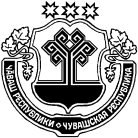 ЧУВАШСКАЯ  РЕСПУБЛИКА КРАСНОЧЕТАЙСКИЙ   РАЙОН  ХĔРЛĔ ЧУТАЙЯЛ ПОСЕЛЕНИЙĚН АДМИНИСТРАЦИЙĚ ЙЫШĂНУ                      28.05.2020      35 №      Хĕрлĕ Чутай салиАДМИНИСТРАЦИЯКРАСНОЧЕТАЙСКОГО  СЕЛЬСКОГО ПОСЕЛЕНИЯ ПОСТАНОВЛЕНИЕ28.05.2020    № 35село Красные Четаи